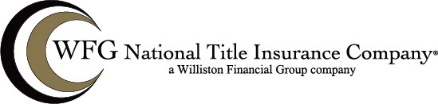 CORPORATE AFFIDAVITTitle No.: ______________________Title Agent: ______________________Premises: ________________________State of New York   			    ss:County of ________I, __________________________being duly sworn, depose and say:I am the ______________________________________ (Title) of _____________________________________________ (Company).The Company is duly formed and in good standing in the State of New York or ________________________ and is authorized to do business in New York State.There are no mortgages, judgments, tax warrants, tax liens, parking violations or environmental control board liens against the Company other than those items set forth in the title report.All real estate taxes, maintenance charges, common charges, homeowners association dues and sewer charges affecting the Premises, other than any items set forth in the title report have been paid in full through the date hereof.There is/are no tenant(s) in possession of the premises, except as follows:_______________________________________________________________________________________________________________________________________________________________________________________Said tenant(s), if any, in possession are under an unrecorded lease which contains a standard subordination clause fully and unconditionally subordinating said lease to all existing and future mortgages and there are no options to purchase and no rights of first refusal to purchase all or any portion thereof.That within the past one hundred eighty (180) days, Company has not ordered, contracted for, authorized or received notice of any works of improvement to the Premises, or materials for such works, which could give rise to a mechanic’s lien against the Premises.IF THE PROPERTY IS LOCATED WITHIN THE CITY OF NEW YORK:There has been no work done upon the Premises by the City of New York, nor any demand made for any such work by the City of New York that may result in charges assessed by the Office of Rent and Housing Maintenance, Emergency Repair Division, or by the Board of Health;There are no unpaid fees or charges levied by the City of New York Department of Buildings for inspections, re-inspections, examinations, service or permits relating to the Premises.There are no street vaults abutting the premises.I/We make this statement knowing full well that the Title Agent, as policy issuing agent for WFG National Title relies on the accuracy thereof for the purpose of issuing its policy of title insurance free and clear of any exceptions for the above matters.____________________________Sworn to before me this_______ day of ____________, 20____________________________________